Kenmerk: 	CLA/WYTG/2019.103
Betreft:	Bijles Stichting Leren voor de ToekomstDatum:	19 september 2019

Aan de ouders/verzorgers van de leerlingen van alle leerjarenGeachte ouders en/of verzorgers, 
Als school kijken we naar verschillende manieren waarop we de schoolresultaten van de leerlingen kunnen versterken. Net als vorig schooljaar zullen we weer extra hulp inzetten.Omdat onze leerlingen vorig jaar enthousiast waren over de huiswerkbegeleiding, willen we nu graag weer extra hulp aanbieden in de vorm van huiswerkbegeleiding op de donderdagmiddag. De huiswerkbegeleiding wordt georganiseerd door Stichting Leren voor de Toekomst (https://www.lerenvoordetoekomst.nl/). Elke donderdagmiddag uitgezonderd van de vakanties, wordt uw kind van 16:45 uur - 18:45 uur op school door de zeer betrokken begeleiders geholpen met het maken en leren van het huiswerk. Gedurende deze twee uur kunnen de leerlingen vragen stellen over elk vak waar ze moeite mee hebben. Stichting Leren voor de Toekomst heeft begeleiders die kunnen helpen bij alle vakken. Wij nemen de kosten voor onze rekening, maar er zijn wel enkele voorwaarden aan verbonden:Deelname is kosteloos, maar niet vrijblijvend. Wij nemen de kosten voor onze rekening, maar als uw kind zich opgeeft, is deelname elke donderdag verplicht. Als uw kind vaker zonder afmelding wegblijft, zult u begrijpen dat we de plek zullen geven aan een andere leerling. Uw kind kan voor dit schooljaar dan niet meer deelnemen aan de bijlessen.Als uw kind deelneemt, dan verwachten we dat uw kind goed voorbereid naar de huiswerkbegeleiding komt. Dit wil zeggen dat:uw kind voldoende leer- en maakstof bij zich heeft.uw kind van tevoren vragen opstelt over de lesstof waar hij / zij ondersteuning bij nodig heeft.uw kind zich inzet tijdens de bijlessen.u, als ouder, voorafgaand aan de bijles elke woensdag met uw kind in gesprek gaat over de voorbereiding voor de bijles van de volgende dag.Er zijn 25 plekken beschikbaar. Als u en uw kind geïnteresseerd zijn, verzoek ik u uw kind zich uiterlijk donderdag 26 september te laten aanmelden bij de afdelingsleider met behulp van het inschrijfformulier (zie bijlage). Mochten er meer aanmeldingen dan plekken zijn, dan zullen we een keuze moeten maken. Hierover zullen we u informeren. 


Met vriendelijke groet,Namens de gehele schoolleiding,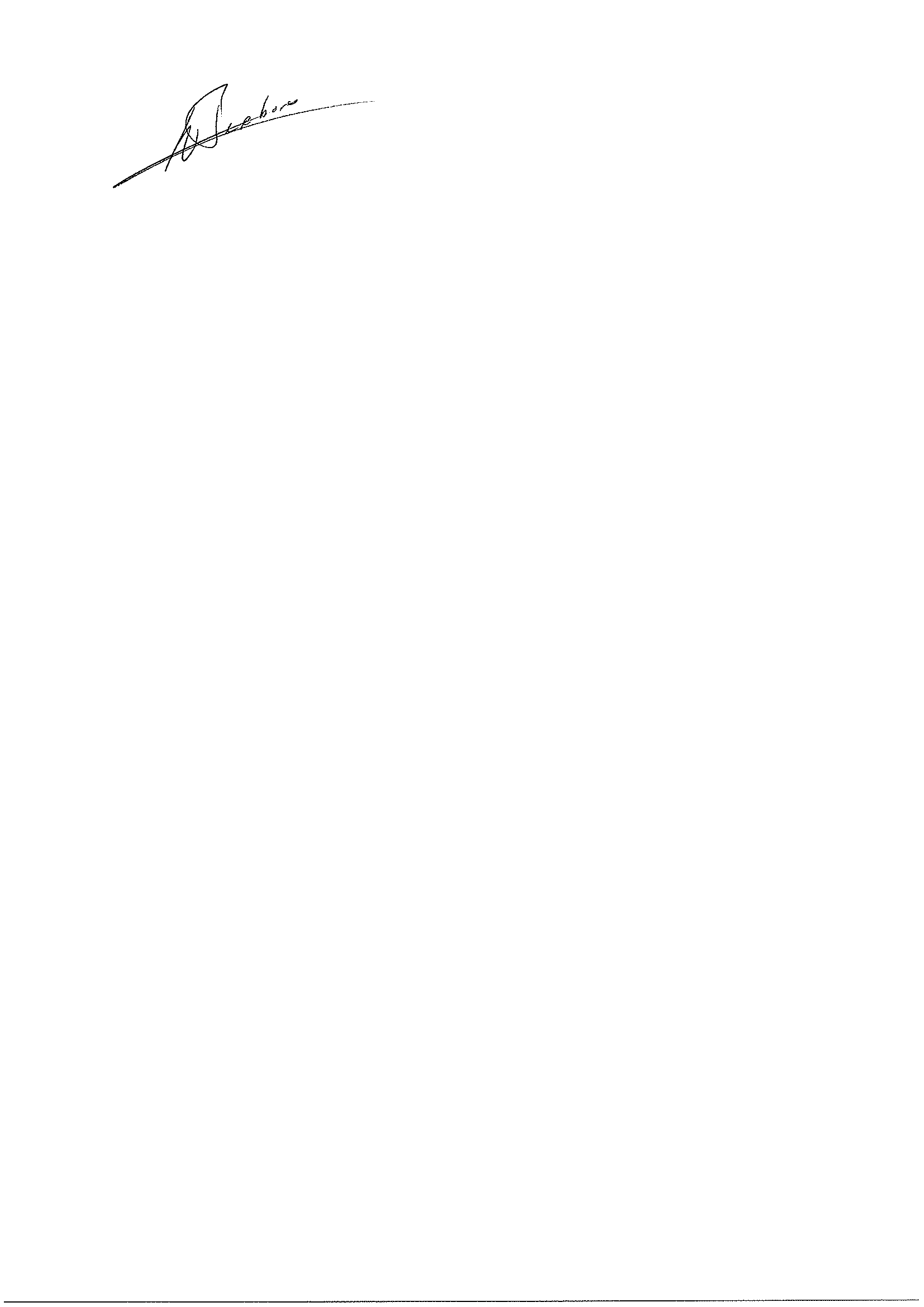 W.E. Terborg MSc.Afdelingsleider bovenbouwBijlage:Inschrijfformulier bijlesNaam:                               Klas:E-mailadres:Motivatie: